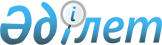 "2014-2016 жылдарға арналған аудандық бюджет туралы" Меркі аудандық мәслихатының 2013 жылғы 26 желтоқсандағы № 24-3 шешіміне өзгерістер енгізу туралыЖамбыл облысы Меркі аудандық мәслихатының 2014 жылғы 4 желтоқсандағы № 35-2 шешімі. Жамбыл облысы Әділет департаментінде 2014 жылғы 9 желтоқсанда № 2412 болып тіркелді      РҚАО-ның ескертпесі.

      Құжаттың мәтінінде түпнұсқаның пунктуациясы мен орфографиясы сақталған.

      Қазақстан Республикасының 2008 жылғы 4 желтоқсандағы Бюджет Кодексінің 109 бабына, "Қазақстан Республикасындағы жергілікті мемлекеттік басқару және өзін-өзі басқару туралы" Қазақстан Республикасының 2001 жылғы 23 қаңтардағы Заңының 6 бабына сәйкес және "2014-2016 жылдарға арналған облыстық бюджет туралы" Жамбыл облыстық мәслихатының 2013 жылғы 18 желтоқсандағы № 20-3 шешіміне өзгерістер енгізу туралы" Жамбыл облыстық мәслихатының 2014 жылдың 27 қарашадағы № 32-2 шешімі (Нормативтік құқықтық актілерді мемлекеттік тіркеу тізілімінде № 2399 болып тіркелген) негізінде аудандық мәслихат ШЕШІМ ҚАБЫЛДАДЫ:

      1.  "2014-2016 жылдарға арналған аудандық бюджет туралы" Меркі аудандық мәслихатының 2013 жылғы 26 желтоқсандағы № 24-3 шешіміне (Нормативтік құқықтық актілерді мемлекеттік тіркеу тізілімінде № 2085 болып тіркелген, 2014 жылғы 29 қаңтардағы № 10 "Меркі тынысы-Меркенский вестник" газетінде жарияланған) келесі өзгерістер енгізілсін:

      1 тармақта:

      1) тармақшада:

      "7 393 543" сандары "7 351 782" сандарымен ауыстырылсын;

      "6 008 543" сандары "5 966 782" сандарымен ауыстырылсын;

      2) тармақшада:

      "7 508 987" сандары "7 467 226" сандарымен ауыстырылсын; 

      Аталған шешімнің 1 қосымшасы осы шешімнің 1 қосымшасына сәйкес жаңа редакцияда мазмұндалсын.

      2.  Осы шешімнің орындалуына бақылау бесінші шақырылған аудандық мәслихаттың аудандық әлеуметтік –экономикалық, аграрлық, шағын және орта бизнесті дамыту, бюджет пен салық жөніндегі тұрақты комиссиясына жүктелсін. 

      3.  Осы шешім әділет органдарында мемлекеттік тіркеуден өткен күннен бастап күшіне енеді және 2014 жылдың 1 қаңтарынан қолданысқа енгізіледі.

 2014 жылға арналған аудандық бюджет
					© 2012. Қазақстан Республикасы Әділет министрлігінің «Қазақстан Республикасының Заңнама және құқықтық ақпарат институты» ШЖҚ РМК
				
      Аудандық мәслихат

Аудандық мәслихат

      сессиясының төрағасы

хатшысы

      Ә. Керімқұлов

І. Ахметжанов
Меркі аудандық мәслихатының
2014 жылғы 4 желтоқсандағы
№ 35-2 шешіміне қосымшаМеркі аудандық мәслихатының
2013 жылғы 26 желтоқсандағы
№ 24-3 шешіміне 1 қосымшаСанаты

Санаты

Санаты

Санаты

Сомасы, мың теңге

Сыныбы

Сыныбы

Сыныбы

Сомасы, мың теңге

Ішкі сыныбы

Ішкі сыныбы

Сомасы, мың теңге

Атауы

Сомасы, мың теңге

1

1

1

2

3

1. КІРІСТЕР

7351782

1

Салықтық түсімдер

1347057

01

Табыс салығы 

208205

2

Жеке табыс салығы

208205

03

Әлеуметтік салық

172233

1

Әлеуметтік салық

172233

04

Меншікке салынатын салықтар

462123

1

Мүлікке салынатын салықтар

369250

3

Жер салығы

9566

4

Көлік құралдарына салынатын салық

80379

5

Бірыңғай жер салығы

2928

05

Тауарларға, жұмыстарға және қызметтерге салынатын ішкі салықтар

493385

2

Акциздер

477415

3

Табиғи және басқа да ресурстарды пайдаланғаны үшін түсетін түсімдер

3500

4

Кәсіпкерлік және кәсіби қызметті жүргізгені үшін алынатын алымдар

10970

5

Ойын бизнесіне салық

1500

07

Басқа да салықтар

75

1

Басқа да салықтар

75

08

Заңдық мәнді іс-әрекеттерді жасағаны және (немесе) оған уәкілеттігі бар мемлекеттік органдар немесе лауазымды адамдар құжаттар бергені үшін алынатын міндетті төлемдер

11036

1

Мемлекеттік баж

11036

2

Салықтық емес түсімдер

13101

01

Мемлекеттік меншіктен түсетін кірістер

1260

1

Мемлекеттік кәсіпорындардың таза кірісі бөлігінің түсімдері

760

5

Мемлекет меншігіндегі мүлікті жалға беруден түсетін кірістер

500

02

Мемлекеттік бюджеттен қаржыландырылатын мемлекеттік мекемелердің тауарларды (жұмыстарды, қызметтерді) өткізуінен түсетін түсімдер

66

1

Мемлекеттік бюджеттен қаржыландырылатын мемлекеттік мекемелердің тауарларды (жұмыстарды, қызметтерді) өткізуінен түсетін түсімдер

66

04

Мемлекеттік бюджеттен қаржыландырылатын, сондай - ақ Қазақстан Республикасы Ұлттық Банкінің бюджетінен (шығыстар сметасынан) ұсталатын және қаржыландырылатын мемлекеттік мекемелер салатын айыппұлдар, өсімпұлдар, санкциялар, өндіріп алулар

30

1

Мұнай секторы ұйымдарынан түсетін түсімдерді қоспағанда, мемлекеттік бюджеттен қаржыландырылатын, сондай-ақ Қазақстан Республикасы Ұлттық Банкінің бюджетінен (шығыстар сметасынан) ұсталатын және қаржыландырылатын мемлекеттік мекемелер салатын айыппұлдар, өсімпұлдар, санкциялар, өндіріп алулар

30

06

Өзге де салықтық емес түсімдер

11745

1

Басқа да салықтық емес түсімдер

11745

3

Негізгі капиталды сатудан түсетін түсімдер

24842

01

Мемлекеттік мекемелерге бекітілген мемлекеттік мүлікті сату

2400

1

Республикалық бюджеттен қаржыландырылатын мемлекеттік мекемелерге бекітілген мүлікті сатудан түсетін түсімдер

2400

03

Жерді және материалдық емес активтерді сату

22442

1

Жерді сату

20700

2

Материалдық емес активтерді сату 

1742

4

Трансферттердің түсімдері

5966782

02

Мемлекеттік басқарудың жоғары тұрған органдарынан түсетін трансферттер

5966782

2

Облыстық бюджеттен түсетін трансферттер

5966782

Функционалдық топ

Функционалдық топ

Функционалдық топ

Функционалдық топ

Сомасы, мың теңге

Бюджеттік бағдарламалардың әкімшісі

Бюджеттік бағдарламалардың әкімшісі

Бюджеттік бағдарламалардың әкімшісі

Сомасы, мың теңге

Бағдарлама

Бағдарлама

Сомасы, мың теңге

Атауы

Сомасы, мың теңге

1

1

1

2

3

2. ШЫҒЫНДАР

7467226

01

Жалпы сипаттағы мемлекеттiк қызметтер 

428265

112

Аудан (облыстық маңызы бар қала) мәслихатының аппараты

22308

001

Аудан (облыстық маңызы бар қала) мәслихатының қызметін қамтамасыз ету жөніндегі қызметтер

21408

003

Мемлекеттік органның күрделі шығыстары

900

122

Аудан (облыстық маңызы бар қала) әкімінің аппараты

147007

001

Аудан (облыстық маңызы бар қала) әкімінің қызметін қамтамасыз ету жөніндегі қызметтер

139850

003

Мемлекеттік органның күрделі шығыстары

7157

123

Қаладағы аудан, аудандық маңызы бар қала, кент, ауыл, ауылдық округ әкімінің аппараты

214758

001

Қаладағы аудан, аудандық маңызы бар қаланың, кент, ауыл, ауылдық округ әкімінің қызметін қамтамасыз ету жөніндегі қызметтер

199008

022

Мемлекеттік органның күрделі шығыстары

15750

452

Ауданның (облыстық маңызы бар қаланың) қаржы бөлімі

23808

001

Ауданның (облыстық манызы бар қаланың) бюджетін орындау және ауданның (облыстық маңызы бар қаланың) коммуналдық меншігін басқару саласындағы мемлекеттік саясатты іске асыру жөніндегі қызметтер

16815

003

Салық салу мақсатында мүлікті бағалауды жүргізу

2396

010

Жекешелендіру, коммуналдық меншікті басқару, жекешелендіруден кейінгі қызмет және осыған байланысты дауларды реттеу

443

011

Коммуналдық меншікке түскен мүлікті есепке алу, сақтау, бағалау және сату

50

018

Мемлекеттік органның күрделі шығыстары

4104

453

Ауданның (облыстық маңызы бар қаланың) экономика және бюджеттік жоспарлау бөлімі

20384

001

Экономикалық саясатты, мемлекттік жоспарлау жүйесін қалыптастыру және дамыту және ауданды (облыстық маңызы бар қаланы) басқару саласындағы мемлекеттік саясатты іске асыру жөніндегі қызметтер 

16384

004

Мемлекеттік органның күрделі шығыстары 

4000

02

Қорғаныс

3000

122

Аудан (облыстық маңызы бар қала) әкімінің аппараты

3000

005

Жалпыға бірдей әскери міндетті атқару шеңберіндегі іс-шаралар

3000

03

Қоғамдық тәртіп, қауіпсіздік, құқықтық, сот, қылмыстық-атқару қызметі

10200

458

Ауданның (облыстық маңызы бар қаланың) тұрғын үй-коммуналдық шаруашылығы, жолаушылар көлігі және автомобиль жолдары бөлімі

10200

021

Елдi мекендерде жол қозғалысы қауiпсiздiгін қамтамасыз ету

10200

04

Бiлiм беру

5485593

464

Ауданның (облыстық маңызы бар қаланың) білім бөлімі

432094

009

Мектепке дейінгі тәрбие мен оқыту ұйымдарының қызметін қамтамасыз ету

134853

040

Мектепке дейінгі білім беру ұйымдарында мемлекеттік білім беру тапсырысын іске асыруға

297241

123

Қаладағы аудан, аудандық маңызы бар қала, кент, ауыл, ауылдық округ әкімінің аппараты

18229

005

Ауылдық жерлерде балаларды мектепке дейін тегін алып баруды және кері алып келуді ұйымдастыру

18229

464

Ауданның (облыстық маңызы бар қаланың) білім бөлімі

3834505

003

Жалпы білім беру

3637694

006

Балаларға қосымша білім беру

196811

466

Ауданның (облыстық маңызы бар қаланың) сәулет, қала құрылысы және құрылыс бөлімі

1004174

037

Білім беру объектілерін салу және реконструкциялау

1004174

464

Ауданның (облыстық маңызы бар қаланың) білім бөлімі

196591

001

Жергілікті деңгейде білім беру саласындағы мемлекеттік саясатты іске асыру жөніндегі қызметтер

12758

005

Ауданның (облыстық маңызы бар қаланың) мемлекеттік білім беру мекемелер үшін оқулықтар мен оқу-әдістемелік кешендерді сатып алу және жеткізу

46367

015

Жетім баланы (жетім балаларды) және ата-аналарының қамқорынсыз қалған баланы (балаларды) күтіп-ұстауға қамқоршыларға (қорғаншыларға) ай сайынға ақшалай қаражат төлемі

18151

067

Ведомстволық бағыныстағы мемлекеттік мекемелерінің және ұйымдарының күрделі шығыстары

119315

06

Әлеуметтік көмек және әлеуметтік қамсыздандыру

267959

451

Ауданның (облыстық маңызы бар қаланың) жұмыспен қамту және әлеуметтік бағдарламалар бөлімі

218606

002

Жұмыспен қамту бағдарламасы

28430

Жұмыспен қамту бағдарламасы

004

Ауылдық жерлерде тұратын денсаулық сақтау, білім беру, әлеуметтік қамтамасыз ету, мәдениет, спорт және ветеринар мамандарына отын сатып алуға Қазақстан Республикасының заңнамасына сәйкес әлеуметтік көмек көрсету

10485

005

Мемлекеттік атаулы әлеуметтік көмек 

19000

006

Тұрғын үйге көмек көрсету

200

007

Жергілікті өкілетті органдардың шешімі бойынша мұқтаж азаматтардың жекелеген топтарына әлеуметтік көмек

13250

010

Үйден тәрбиеленіп оқытылатын мүгедек балаларды материалдық қамтамасыз ету 

6500

014

Мұқтаж азаматтарға үйде әлеуметтiк көмек көрсету

12934

016

18 жасқа дейінгі балаларға мемлекеттік жәрдемақылар

111191

017

Мүгедектерді оңалту жеке бағдарламасына сәйкес, мұқтаж мүгедектерді міндетті гигиеналық құралдармен және ымдау тілі мамандарының қызмет көрсетуін, жеке көмекшілермен қамтамасыз ету

15250

023

Жұмыспен қамту орталықтарының қызметін қамтамасыз ету

1366

451

Ауданның (облыстық маңызы бар қаланың) жұмыспен қамту және әлеуметтік бағдарламалар бөлімі

47782

001

Жергілікті деңгейде халық үшін әлеуметтік бағдарламаларды жұмыспен қамтуды қамтамасыз етуді іске асыру саласындағы мемлекеттік саясатты іске асыру жөніндегі қызметтер 

27861

011

Жәрдемақыларды және басқа да әлеуметтік төлемдерді есептеу, төлеу мен жеткізу бойынша қызметтерге ақы төлеу

1040

025

Өрлеу жобасы бойынша келісілген қаржылай көмекті енгізу

18881

458

Ауданның (облыстық маңызы бар қаланың) тұрғын үй-коммуналдық шаруашылығы, жолаушылар көлігі және автомобиль жолдары бөлімі

1571

050

Мүгедектердің құқықтарын қамтамасыз ету және өмір сүру сапасын жақсарту жөніндегі іс-шаралар жоспарын іске асыру

1571

07

Тұрғын үй-коммуналдық шаруашылық 

241310

455

Ауданның (облыстық маңызы бар қаланың) мәдениет және тілдерді дамыту бөлімі

23269

024

Жұмыспен қамту 2020 жол картасы бойынша қалаларды және ауылдық елді мекендерді дамыту шеңберінде объектілерді жөндеу

23269

458

Ауданның (облыстық маңызы бар қаланың) тұрғын үй-коммуналдық шаруашылығы, жолаушылар көлігі және автомобиль жолдары бөлімі

39329

033

Инжернерлік-коммуникациялық инфрақұрылымды жобалау, дамыту, жайластыру және (немесе) сатып алу

39329

464

Ауданның (облыстық маңызы бар қаланың) білім бөлімі

27554

026

Жұмыспен қамту 2020 жол картасы бойынша қалаларды және ауылдық елді мекендерді дамыту шеңберінде объектілерді жөндеу 

27554

466

Ауданның (облыстық маңызы бар қаланың) сәулет, қала құрылысы және құрылыс бөлімі

233

074

Жұмыспен қамту 2020 жол картасының екінші бағыты шеңберінде жетіспейтін инженерлік-коммуникациялық инфрақұрылымды дамыту және/немесе салу

233

123

Қаладағы аудан, аудандық маңызы бар қала, кент, ауыл, ауылдық округ әкімінің аппараты

1864

014

Елді мекендерді сумен жабдықтауды ұйымдастыру

1864

458

Ауданның (облыстық маңызы бар қаланың) тұрғын үй-коммуналдық шаруашылығы, жолаушылар көлігі және автомобиль жолдары бөлімі

28478

 466

012

Сумен жабдықтау және су бұру жүйесінің жұмыс істеуі

28478

Ауданның (облыстық маңызы бар қаланың) сәулет, қала құрылысы және құрылыс бөлімі

63187

058

Елді мекендердегі сумен жабдықтау және су бұру жүйелерін дамыту

63187

123

Қаладағы аудан, аудандық маңызы бар қала, кент, ауыл, ауылдық округ әкімінің аппараты

37949

008

Елді мекендердегі көшелерді жарықтандыру

21671

009

Елді мекендердің санитариясын қамтамасыз ету

9590

010

Жерлеу орындарын ұстау және туысы жоқ адамдарды жерлеу

293

011

Елді мекендерді абаттандыру мен көгалдандыру

6395

458

Ауданның (облыстық маңызы бар қаланың) тұрғын үй-коммуналдық шаруашылығы, жолаушылар көлігі және автомобиль жолдары бөлімі

19447

015

Елдi мекендердегі көшелерді жарықтандыру

17347

018

Елдi мекендердi абаттандыру және көгалдандыру

2100

08

Мәдениет, спорт, туризм және ақпараттық кеңiстiк

332790

455

Ауданның (облыстық маңызы бар қаланың) мәдениет және тілдерді дамыту бөлімі

158701

003

Мәдени-демалыс жұмысын қолдау

158701

466

Ауданның (облыстық маңызы бар қаланың) сәулет, қала құрылысы және құрылыс бөлімі

10000

011

Мәдениет объектілерін дамыту

10000

465

Ауданның (облыстық маңызы бар қаланың) дене шынықтыру және спорт бөлімі

3500

006

Аудандық (облыстық маңызы бар қалалық) деңгейде спорттық жарыстар өткiзу

900

007

Әртүрлi спорт түрлерi бойынша аудан (облыстық маңызы бар қала) құрама командаларының мүшелерiн дайындау және олардың облыстық спорт жарыстарына қатысуы

2600

455

Ауданның (облыстық маңызы бар қаланың) мәдениет және тілдерді дамыту бөлімі

65881

006

Аудандық (қалалық) кiтапханалардың жұмыс iстеуi

65161

007

Мемлекеттік тілді және Қазақстан халықтарының басқа да тілдерін дамыту

720

456

Ауданның (облыстық маңызы бар қаланың) ішкі саясат бөлімі

13456

002

Газеттер мен журналдар арқылы мемлекеттік ақпараттық саясат жүргізу жөніндегі қызметтер

13456

455

Ауданның (облыстық маңызы бар қаланың) мәдениет және тілдерді дамыту бөлімі

40275

001

Жергілікті деңгейде тілдерді және мәдениетті дамыту саласындағы мемлекеттік саясатты іске асыру жөніндегі қызметтер

9140

032

Ведомстволық бағыныстағы мемлекеттік мекемелерінің және ұйымдарының күрделі шығыстары

31135

456

Ауданның (облыстық маңызы бар қаланың) ішкі саясат бөлімі

33868

001

Жергілікті деңгейде ақпарат, мемлекеттілікті нығайту және азаматтардың әлеуметтік сенімділігін қалыптастыру саласында мемлекеттік саясатты іске асыру жөніндегі қызметтер

17655

003

Жастар саясаты саласында іс-шараларды іске асыру

13713

006

Мемлекеттік органның күрделі шығыстары 

2500

465

Ауданның (облыстық маңызы бар қаланың) дене шынықтыру және спорт бөлімі

7109

001

Жергілікті деңгейде дене шынықтыру және спорт саласындағы мемлекеттік саясатты іске асыру жөніндегі қызметтер

7109

10

Ауыл, су, орман, балық шаруашылығы, ерекше қорғалатын табиғи аумақтар, қоршаған ортаны және жануарлар дүниесін қорғау, жер қатынастары

143207

462

Ауданның (облыстық маңызы бар қаланың) ауыл шаруашылығы бөлімі

23369

001

Жергілікті деңгейде ауыл шаруашылығы саласындағы мемлекеттік саясатты іске асыру жөніндегі қызметтер

16387

099

Мамандардың әлеуметтік көмек көрсетуі жөніндегі шараларды іске асыру

6982

473

Ауданның (облыстық маңызы бар қаланың) ветеринария бөлімі

20220

001

Жергілікті деңгейде ветеринария саласындағы мемлекеттік саясатты іске асыру жөніндегі қызметтер

8243

006

Ауру жануарларды санитарлық союды ұйымдастыру

2075

007

Қаңғыбас иттер мен мысықтарды аулауды және жоюды ұйымдастыру

2000

008

Алып қойылатын және жойылатын ауру жануарлардың, жануарлардан алынтын өнімдер мен шикізаттың құнын иелеріне өтеу

2402

009

Жануарлардың энзоотиялық аурулары бойынша ветеринариялық іс-шараларды жүргізу

3000

010

Ауыл шаруашылығы жануарларын сәйкестендіру жөніндегі іс-шараларды өткізу

2500

463

Ауданның (облыстық маңызы бар қаланың) жер қатынастары бөлімі

18874

001

Аудан (облыстық маңызы бар қала) аумағында жер қатынастарын реттеу саласындағы мемлекеттік саясатты іске асыру жөніндегі қызметтер 

17074

007

Мемлекеттік органның күрделі шығыстары

1800

473

Ауданның (облыстық маңызы бар қаланың) ветеринария бөлімі

80744

011

Эпизоотияға қарсы іс-шаралар жүргізу

80744

11

Өнеркәсіп, сәулет, қала құрылысы және құрылыс қызметі

23045

466

Ауданның (облыстық маңызы бар қаланың) сәулет, қала құрылысы және құрылыс бөлімі

23045

001

Құрылыс, облыс қалаларының, аудандарының және елді мекендерінің сәулеттік бейнесін жақсарту саласындағы мемлекеттік саясатты іске асыру және ауданның (облыстық маңызы бар қаланың) аумағын оңтайлы және тиімді қала құрылыстық игеруді қамтамасыз ету жөніндегі қызметтер 

11881

013

Аудан аумағында қала құрылысын дамытудың кешенді схемаларын, аудандық (облыстық) маңызы бар қалалардың, кенттердің және өзге де ауылдық елді мекендердің бас жоспарларын әзірлеу

6500

015

Мемлекеттік органның күрделі шығыстары

4664

12

Көлік және коммуникация

281067

458

Ауданның (облыстық маңызы бар қаланың) тұрғын үй-коммуналдық шаруашылығы, жолаушылар көлігі және автомобиль жолдары бөлімі

281067

023

Автомобиль жолдарының жұмыс істеуін қамтамасыз ету

281067

13

Басқалар

197831

123

Қаладағы аудан, аудандық маңызы бар қала, кент, ауыл, ауылдық округ әкімінің аппараты

79213

040

"Өңірлерді дамыту" Бағдарламасы шеңберінде өңірлерді экономикалық дамытуға жәрдемдесу бойынша шараларды іске асыру

79213

452

Ауданның (облыстық маңызы бар қаланың) қаржы бөлімі

5130

012

Ауданның (облыстық маңызы бар қаланың) жергілікті атқарушы органының резерві 

5130

458

Ауданның (облыстық маңызы бар қаланың) тұрғын үй-коммуналдық шаруашылығы, жолаушылар көлігі және автомобиль жолдары бөлімі

106761

001

Жергілікті деңгейде тұрғын үй-коммуналдық шаруашылығы, жолаушылар көлігі және автомобиль жолдары саласындағы мемлекеттік саясатты іске асыру жөніндегі қызметтер

10297

013

Мемлекеттік органның күрделі шығыстары

500

043

"Өңірлерді дамыту" бағдарламасы шеңберінде инженерлік инфрақұрылымын дамыту

95964

494

Ауданның (облыстық маңызы бар қаланың) кәсіпкерлік және өнеркәсіп бөлімі 

6727

001

Жергілікті деңгейде кәсіпкерлікті және өнеркәсіпті дамыту саласындағы мемлекеттік саясатты іске асыру жөніндегі қызметтер

5817

003

Мемлекеттік органның күрделі шығыстары

910

14

Борышқа қызмет көрсету

1014

452

Ауданның (облыстық маңызы бар қаланың) қаржы бөлімі

1014

013

Жергілікті атқарушы органдардың облыстық бюджеттен қарыздар бойынша сыйақылар мен өзге де төлемдерді төлеу бойынша борышына қызмет көрсету

1014

15

Трансферттер

51945

452

Ауданның (облыстық маңызы бар қаланың) қаржы бөлімі

51945

006

Нысаналы пайдаланылмаған (толық пайдаланылмаған) трансферттерді қайтару 

50689

007

Бюджеттік алулар

1256

3. Таза бюджеттік кредит беру

48990

Бюджеттік кредиттер 

55560

10

Ауыл, су, орман, балық шаруашылығы, ерекше қорғалатын табиғи аумақтар, қоршаған ортаны және жануарлар дүниесін қорғау, жер қатынастары

55560

Ауыл шаруашылығы

55560

462

Ауданның (облыстық маңызы бар қаланың) ауыл шаруашылығы бөлімі

55560

008

Мамандарды әлеуметтік қолдау шараларын іске асыруға берілетін бюджеттік кредиттер

55560

Функционалдық топ

Функционалдық топ

Функционалдық топ

Функционалдық топ

Бюджеттік бағдарламалардың әкімшісі

Бюджеттік бағдарламалардың әкімшісі

Бюджеттік бағдарламалардың әкімшісі

Бағдарлама

Бағдарлама

Бюджеттік кредиттерді өтеу

6570

Санаты

Санаты

Санаты

Санаты

Сыныбы

Сыныбы

Сыныбы

Ішкі сыныбы 

Ішкі сыныбы 

5

Бюджеттік кредиттерді өтеу

6570

01

Бюджеттік кредиттерді өтеу

6570

1

Мемлекеттік бюджеттен берілген бюджеттік кредиттерді өтеу

6570

4. Қаржы активтерімен жасалатын операциялар бойынша сальдо

9707

Қаржы активтерін сатып алу

25000

Мемлекеттік қаржылық активтерін сатудан түскен түсімдер

15293

5. Бюджет тапшылығы (профициті) 

-174141

6. Бюджет тапшылығын қаржыландыру (профицитін пайдалану)

174141

7

Қарыздар түсімі

55560

01

Мемлекеттік ішкі қарыздар

55560

2

Қарыз алу келісім шарттары

55560

16

Қарыздарды өтеу

6570

452

Ауданның (облыстық маңызы бар қаланың) қаржы бөлімі

6570

008

Жергілікті атқарушы органның жоғары тұрған бюджет алдындағы борышын өтеу

5958

021

Жергілікті бюджеттен берілген пайдаланылмаған бюджеттік кредиттерді қайтару

612

Бюджет қаражатының пайдаланылатын қалдықтары

125151

